Comunicato Ufficiale N°53 del 9 aprile 2020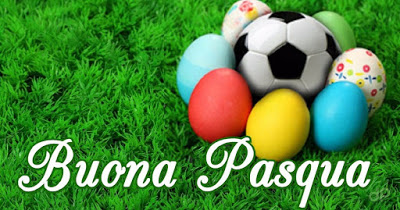 Nessuna pandemia ha il potere di spegnere l'amore in Cristo e di cancellare la nostra identità più profonda.Questo è il tempo in cui dobbiamo dimostrare di saper rispettare le regole e di essere più solidali con chi soffre.Un pensiero va a tutte le famiglie che piangono i propri cari ed un ringraziamento a tutti coloro che hanno posto il bene altrui davanti al proprio.Con i migliori auspici auguro a dirigenti, tecnici, e atleti e alle rispettive famiglie una serena Santa PasquaFabio CardellaCOMUNICAZIONI DELLA DELEGAZIONE PROVINCIALEIn occasione delle prossime festività pasquali avremo il piacere d'incontrarvi, domani alle ore 17, tramite l'applicazione Zoom (su smartphone, tablet o pc) per scambiarci gli auguri in occasione della Santa Pasqua.Per partecipare alla videoconferenza sarà sufficiente cliccare sul link che di sotto riportiamo (e se richiesto inserire "Meeting ID") ed aspettare l'ammissione al gruppo.Per una partecipazione completa, per chi non lo avesse ancora sul proprio cellulare, vi consiglio di scaricare prima delle ore 17.00 l' app (Zoom) ed abilitare videocamera e microfono.Auguri di Pasqua LND Delegazione Provinciale di Palermo10 Aprile 2020 ore 17: https://us04web.zoom.us/j/270976237Meeting ID: 270 976 237Data la particolarità del momento che stiamo vivendo ci auspichiamo una massiccia partecipazione, in maniera che questa modalità di comunicazione possa fungere da apripista per successive comunicazioni e/o incontri, preso atto delle condizioni che impone questo periodo.In allegato a questo comunicato trovate un estratto del decreto “Cura Italia” per l’indennità dei collaboratori sportivi.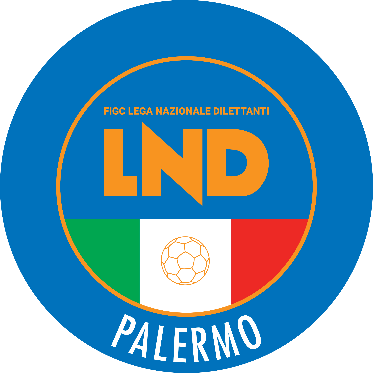 ORARIO UFFICI DELEGAZIONE PROVINCIALE                		Mattina      PomeriggioLunedì		     CHIUSURA  TOTALEMartedì 	          	     CHIUSURA  TOTALEMercoledì		     CHIUSURA  TOTALEGiovedì		     CHIUSURA  TOTALEVenerdì 	                  CHIUSURA  TOTALESabato 	                  CHIUSURA  TOTALEPubblicato  ed  affisso  all’Albo  della  Delegazione Provinciale  di  Palermo 9 aprile 2020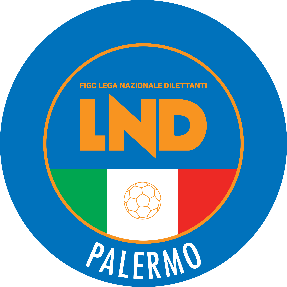                                                                                                           Via Orazio Siino s.n.c., 90010 FICARAZZI – PA           					   TEL: 091 6880834 Cell. 3281597366 e-mail: del.palermo@lnd.it                                                                                                                  Sito Internet: http://sicilia.lnd.it/?cm=26Il SegretarioAndrea Giarrusso                           Il Delegato                        Fabio Cardella